FALL FESTIVAL POSTER CONTEST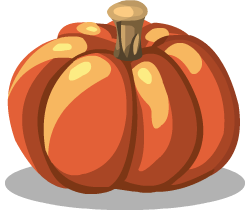 Who: Holice Powell StudentsHow: Bring your poster to school and $1.00 entry fee. When: Friday, September 29What: Posters should be decorated to advertise our Fall                  Festival and include the following information.Holice Powell Fall FestivalOctober 14th, 4:00 – 7:00Spaghetti Supper, Costume Contest, Games, AuctionPrizes will be awarded for the top PreK-2nd grade and 3rd – 5th grade posters.